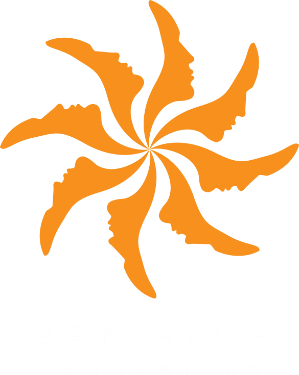 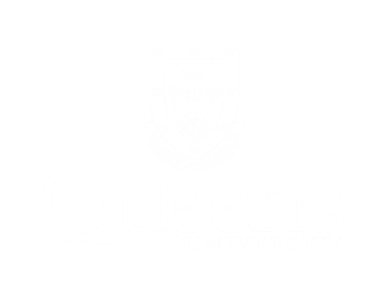 BAN RIGH FOUNDATION MENTORSHIP AWARDThis award is for a Queen’s University faculty member (current or retired) who identifies as a woman andDemonstrates mentorship and knowledge-sharing (Mentoring involves listening, motivating, connecting, sharing knowledge or wisdom, asking critical questions that support growth) Supports women in achieving their goals (Preference will be given to a faculty member who has supported mature women students)Has inspired a student or students.BAN RIGH FOUNDATION LEADERSHIP AWARD This award is for a Kingston Community member who identifies as a woman, and whose leadership Builds capacity and fosters opportunities for othersMakes positive contributions to the Kingston communityHas been inspirational.  For further information about the Inspiring Women Awards, please contact The Ban Righ Centre: banrighcentre@queensu.caSusan Belyea, Director: susan.belyea@queensu.ca For additional information about the Ban Righ Foundation, please visit https://www.queensu.ca/ban-righ-centre/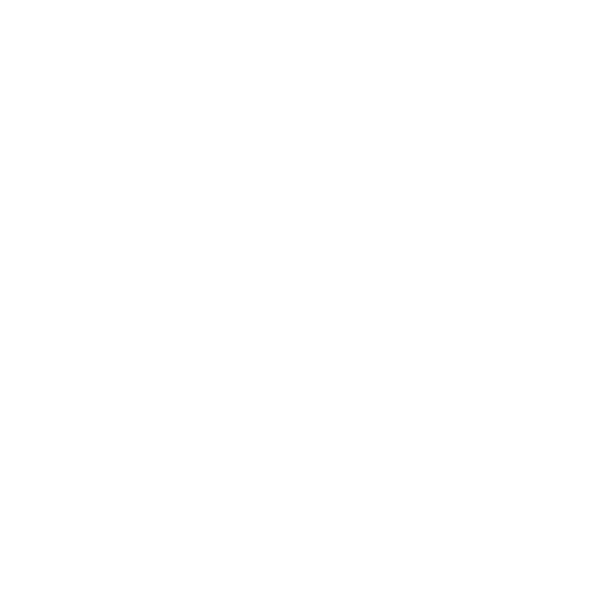 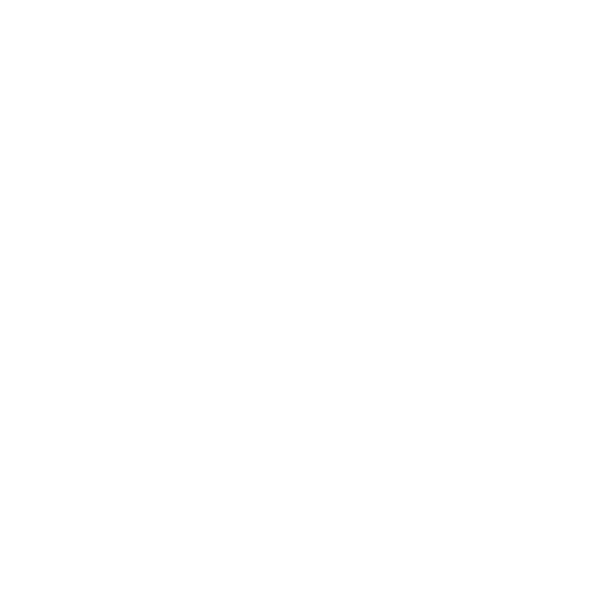 Nomination: In 500 words or less, tell us how the nominee meets the criteria for their award. Include specific examples of the nominee’s achievements. The nominator may be contacted for clarification. Either print or electronic versions are acceptable.Include two letters of support (someone who knows the nominee well excluding family members).A maximum of one additional page of other documentation is permitted (optional). Only completed applications received by 3:00 pm on November 19 2021 will be considered.NOMINEE		Name:			Phone:    Email:			Organization and Title (if applicable):NOMINATOR	Name:			Phone:    Email:Organization (if applicable):Which award is this for? (choose 1):  Mentorship Award	 Leadership AwardSubmitted nomination package includes: Complete nomination form (required) 500 words or less describing how nominee meets criteria (required) Two letters of support (required) Optional single page of further documentationSubmit completed nomination packages via email to banrighcentre@queensu.ca